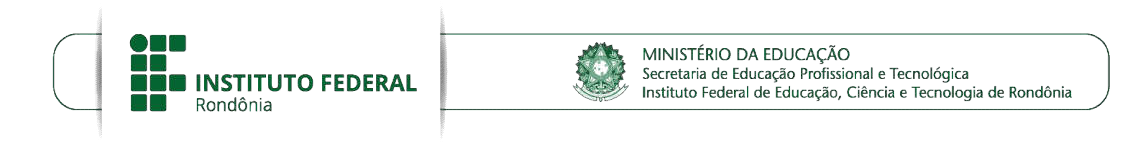 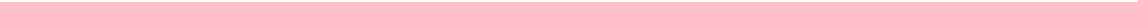 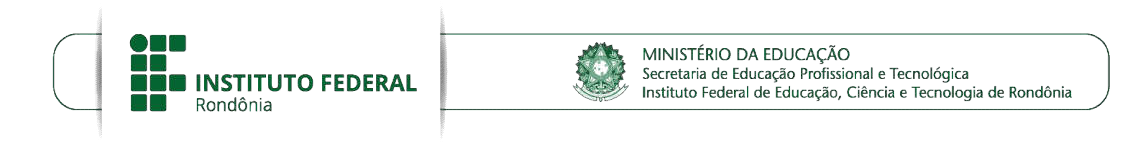 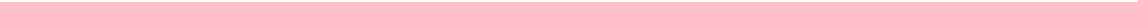 LISTA DE PROJETOS DE EXTENSÃO E CURSOS FIC 2019/2020 DEPEX – GUAJARÁ-MIRIMEDITALCOORDENADOR(A)TÍTULO DO PROJETOSELECIONADOEMEdital nº 01/2018 - IV FEIRA DE ESTÁGIO, EMPREGO E NEGÓCIOS DO IFRO - Edital de ExtensãoNaziazeno Joaquim de Santana NetoGuajará Oportunidades2018Edital Proex 14/2019, Núcleos Temáticos de Extensão - Edital de ExtensãoMaria de Fatima FernandesFORMAÇÃO DE PROFESSORES: Viveiro Comunitário como Ferramenta de Ensino de Ciências, Biologia, Química e Matemática2019/2020CHAMADA Nº 01/2017/PROEX/IFRO - III FEIRA DE ESTÁGIO, EMPREGO E NEGÓCIOS DO IFRO - Edital de ExtensãoBenedito Rodrigues Barbosa FilhoGuajará Oportunidades2017V FEIRA DE ESTÁGIO, EMPREGO E NEGÓCIOS DO IFRO - Edital de ExtensãoEverton Luiz Candido Luiz
Guajará Oportunidades2019/2020Edital 78/2017/Proex/IFRO - Edital de ExtensãoEverton Luiz Candido LuizAÇAÍ NATIVO2017/2018Edital Proex 14/2019, Núcleos Temáticos de Extensão - Edital de ExtensãoMarcela dos Santos LimaCINE-IFRO2019/2020Edital Proex 13/2019, Empreendedorismo Inovador e Tecnologias Sociais - Edital de ExtensãoErick Leonardo WeilStartup Passa-Passa2019/2020Edital Proex 14/2019, Núcleos Temáticos de Extensão - Edital de ExtensãoCarlos André Trindade de OliveiraEducação inclusiva e multicultural2019/2020Edital Proex 12/2019, de Práticas Esportivas e Artístico-Culturais - Edital de ExtensãoCarlos André Trindade de OliveiraSexta Cultural2019Edital Proex 13/2019, Empreendedorismo Inovador e Tecnologias Sociais - Edital de ExtensãoEverton Luiz Candido LuizEmpresa Tecnológica de Guajará-Mirim2019/2020Edital Proex 13/2019, Empreendedorismo Inovador e Tecnologias Sociais - Edital de ExtensãoNaira Alice Andrade ArrudaDesenvolvimento Tecnológico para indígenas que virão para o IFRO.2019/2020FICCFICWARI2019/2020FICCFICINGLÊS2019/2020FICCFICFRANCÊS2019FICCFICESPANHOL2019/2020FICCFICMÃOS QUE FALAM - LIBRAS2019FICCFICDESENHO ARTÍSTICO2019